ПРАВИТЕЛЬСТВО НОВОСИБИРСКОЙ ОБЛАСТИПОСТАНОВЛЕНИЕот 15 января 2019 г. N 3-пО МОЛОДЕЖНОМ ПРАВИТЕЛЬСТВЕ НОВОСИБИРСКОЙ ОБЛАСТИПРИ ПРАВИТЕЛЬСТВЕ НОВОСИБИРСКОЙ ОБЛАСТИВ соответствии с Федеральным законом от 30.12.2020 N 489-ФЗ "О молодежной политике в Российской Федерации", Законом Новосибирской области от 12.07.2004 N 207-ОЗ "О молодежной политике в Новосибирской области", в целях реализации государственной программы Новосибирской области "Развитие государственной молодежной политики Новосибирской области", утвержденной постановлением Правительства Новосибирской области от 13.07.2015 N 263-п "Об утверждении государственной программы Новосибирской области "Развитие государственной молодежной политики Новосибирской области", Правительство Новосибирской области постановляет:(преамбула в ред. постановления Правительства Новосибирской области от 05.07.2022 N 311-п)1. Утвердить прилагаемые:1) положение о Молодежном правительстве Новосибирской области при Правительстве Новосибирской области;2) положение о проведении конкурсного отбора по формированию состава Молодежного правительства Новосибирской области при Правительстве Новосибирской области.2. Министерству образования Новосибирской области (Федорчук С.В.) обеспечить организационно-техническое сопровождение деятельности Молодежного правительства Новосибирской области при Правительстве Новосибирской области.3. Контроль за исполнением настоящего постановления возложить на заместителя Губернатора Новосибирской области Нелюбова С.А.Губернатор Новосибирской областиА.А.ТРАВНИКОВУтвержденопостановлениемПравительства Новосибирской областиот 15.01.2019 N 3-пПОЛОЖЕНИЕО МОЛОДЕЖНОМ ПРАВИТЕЛЬСТВЕ НОВОСИБИРСКОЙ ОБЛАСТИПРИ ПРАВИТЕЛЬСТВЕ НОВОСИБИРСКОЙ ОБЛАСТИI. Общие положения1. Молодежное правительство Новосибирской области при Правительстве Новосибирской области (далее - Молодежное правительство Новосибирской области) является действующим на постоянной основе консультативно-совещательным органом, созданным с целью взаимодействия молодежи, проживающей на территории Новосибирской области, с исполнительными органами государственной власти Новосибирской области (далее - исполнительные органы государственной власти) и привлечения ее к участию в общественно-политической жизни и решению социально-экономических задач в Новосибирской области.2. Молодежное правительство Новосибирской области в своей деятельности руководствуется Конституцией Российской Федерации, федеральным законодательством и законодательством Новосибирской области, настоящим Положением.3. Молодежное правительство Новосибирской области не является юридическим лицом, члены Молодежного правительства Новосибирской области осуществляют свою деятельность на добровольной и безвозмездной основе.II. Задачи Молодежного правительства Новосибирской области4. Основными задачами Молодежного правительства Новосибирской области являются:1) представление законных прав и интересов молодежи при определении Правительством Новосибирской области и отдельными исполнительными органами государственной власти Новосибирской области направлений социально-экономической политики в Новосибирской области;2) привлечение молодежи к участию в определении и реализации молодежной политики в Новосибирской области;3) участие в формировании гражданского самосознания и правовой культуры молодежи.(п. 4 в ред. постановления Правительства Новосибирской области от 05.07.2022 N 311-п)III. Функции Молодежного правительства Новосибирской области5. Молодежное правительство Новосибирской области выполняет следующие функции:1) анализирует текущую социально-экономическую ситуацию и социальное положение молодежи в Новосибирской области;2) выносит на обсуждение предложения социально-экономического развития и реализации молодежной политики в Новосибирской области;(пп. 2 в ред. постановления Правительства Новосибирской области от 05.07.2022 N 311-п)3) проводит консультации, круглые столы с молодежью по вопросам, рассматриваемым на заседаниях Правительства Новосибирской области, координационных и совещательных органов, образованных Губернатором Новосибирской области и Правительством Новосибирской области;4) проводит оценку влияния законодательства Новосибирской области на социальное и экономическое положение молодежи в Новосибирской области и готовит предложения Губернатору Новосибирской области и Правительству Новосибирской области по его совершенствованию;5) - 6) утратили силу. - Постановление Правительства Новосибирской области от 05.07.2022 N 311-п;7) ежеквартально информирует министерство образования Новосибирской области о результатах своей деятельности;8) ежегодно выступает с отчетом о результатах своей деятельности перед Правительством Новосибирской области;9) ежегодно публикует отчет о результатах своей деятельности на официальном сайте министерства образования Новосибирской области в информационно-телекоммуникационной сети Интернет (www.minobr.nso.ru).IV. Права Молодежного правительства Новосибирской области6. Молодежное правительство Новосибирской области имеет следующие права:1) взаимодействовать с исполнительными органами государственной власти;2) запрашивать в исполнительных органах государственной власти информацию, необходимую для реализации возложенных на него задач и функций, за исключением информации, составляющей государственную или иную охраняемую законом тайну;3) привлекать экспертов для решения задач, стоящих перед Молодежным правительством Новосибирской области.V. Состав и порядок формирования Молодежногоправительства Новосибирской области7. В состав Молодежного правительства Новосибирской области входят Председатель Молодежного правительства Новосибирской области, заместитель председателя Молодежного правительства Новосибирской области, секретарь Молодежного правительства Новосибирской области и члены Молодежного правительства Новосибирской области.8. Председатель, заместитель и секретарь Молодежного правительства Новосибирской области избираются членами Молодежного правительства Новосибирской области путем голосования.9. Количество членов Молодежного правительства Новосибирской области составляет 21 человек.10. Персональный состав Молодежного правительства Новосибирской области утверждается распоряжением Правительства Новосибирской области по итогам конкурсного отбора.11. Срок полномочий Молодежного правительства Новосибирской области составляет 2 года.12. Состав Молодежного правительства Новосибирской области формируется из числа граждан Российской Федерации в возрасте от 14 до 35 лет (на момент формирования Молодежного правительства Новосибирской области), проживающих на территории Новосибирской области, из числа представителей молодежных и студенческих объединений, иных общественных организаций и объединений, расположенных на территории Новосибирской области, за исключением граждан, входящих в действующий состав Молодежного парламента Новосибирской области.(в ред. постановления Правительства Новосибирской области от 05.07.2022 N 311-п)13. Организацию и проведение конкурсного отбора в состав Молодежного правительства Новосибирской области осуществляет министерство образования Новосибирской области во взаимодействии с департаментом организации управления и государственной гражданской службы администрации Губернатора Новосибирской области и Правительства Новосибирской области в соответствии с положением о проведении конкурсного отбора по формированию состава Молодежного правительства Новосибирской области.Решение о проведении конкурсного отбора для включения в состав Молодежного правительства Новосибирской области утверждается приказом министерства образования Новосибирской области.14. Полномочия члена Молодежного правительства Новосибирской области прекращаются досрочно в случаях:1) письменного заявления члена Молодежного правительства Новосибирской области о сложении своих полномочий;2) утраты гражданства Российской Федерации;3) вступления в законную силу обвинительного приговора суда в отношении лица, являющегося членом Молодежного правительства Новосибирской области;4) вступления в законную силу решения суда о признании недееспособным или ограниченно дееспособным лица, являющегося членом Молодежного правительства Новосибирской области;5) переезда на постоянное место жительства в другой субъект Российской Федерации или за пределы Российской Федерации;6) неоднократного неисполнения или ненадлежащего исполнения своих обязанностей.(п. 14 в ред. постановления Правительства Новосибирской области от 05.07.2022 N 311-п)VI. Порядок осуществления деятельностиМолодежного правительства Новосибирской области15. Руководство деятельностью Молодежного правительства Новосибирской области осуществляет Председатель Молодежного правительства Новосибирской области, а по его поручению в период его отсутствия - заместитель Председателя Молодежного правительства Новосибирской области.16. Молодежное правительство Новосибирской области осуществляет свою деятельность в соответствии с регламентом Молодежного правительства Новосибирской области, утвержденным на заседании Молодежного правительства Новосибирской области, и планами работы на соответствующий год (далее - план).В конце очередного года (в четвертом квартале) формируется отчет по результатам деятельности Молодежного правительства Новосибирской области.17. Член Молодежного правительства Новосибирской области обеспечивает представление законных прав и интересов молодежи при формировании и реализации повестки деятельности соответствующего исполнительного органа государственной власти, а также взаимодействие с общественными молодежными объединениями и населением, относящимся к категории молодежи (лицами от 14 до 35 лет).(п. 17 в ред. постановления Правительства Новосибирской области от 05.07.2022 N 311-п)18. Заседания Молодежного правительства Новосибирской области проводятся по мере необходимости, но не реже одного раза в квартал. В случае необходимости внеочередные заседания Молодежного правительства Новосибирской области проводятся по предложению:1) Председателя Молодежного правительства Новосибирской области;2) Правительства Новосибирской области;3) не менее трети членов Молодежного правительства Новосибирской области.19. Заседания Молодежного правительства Новосибирской области проводятся в здании Правительства Новосибирской области.20. Повестка заседания Молодежного правительства Новосибирской области и порядок рассмотрения вопросов, включенных в нее, определяются Председателем Молодежного правительства Новосибирской области.21. Члены Молодежного правительства Новосибирской области и приглашенные лица участвуют в заседаниях лично.22. Заседание Молодежного правительства Новосибирской области считается правомочным, если на нем присутствует более половины членов Молодежного правительства Новосибирской области.23. Решение Молодежного правительства Новосибирской области принимается путем открытого голосования простым большинством голосов от числа присутствующих на заседании членов Молодежного правительства Новосибирской области. При равенстве голосов решающим является голос председательствующего на заседании Молодежного правительства Новосибирской области.24. В ходе заседания Молодежного правительства Новосибирской области ведется протокол, который подписывается председательствующим на заседании, а также секретарем Молодежного правительства Новосибирской области в день заседания. В течение недели со дня подписания копия протокола заседания направляется руководителям исполнительных органов государственной власти в соответствии с рассмотренными вопросами на заседании.25. Информационное обеспечение деятельности Молодежного правительства Новосибирской области осуществляет секретарь Молодежного правительства Новосибирской области, который:1) обеспечивает подготовку проекта плана Молодежного правительства Новосибирской области, проектов повесток заседаний Молодежного правительства Новосибирской области, организует и контролирует подготовку материалов к заседаниям Молодежного правительства Новосибирской области, в случае необходимости - проектов соответствующих решений Молодежного правительства Новосибирской области, а также ведет протоколы заседаний Молодежного правительства Новосибирской области и обеспечивает их хранение;2) информирует членов Молодежного правительства Новосибирской области и приглашенных лиц о месте, времени проведения и повестке очередного заседания Молодежного правительства Новосибирской области, обеспечивает их необходимыми материалами;3) обеспечивает подготовку проекта отчета по результатам деятельности Молодежного правительства Новосибирской области для размещения на официальном сайте министерства образования Новосибирской области в информационно-телекоммуникационной сети Интернет (www.minobr.nso.ru).26. Члены Молодежного правительства Новосибирской области организуют подготовку вопросов, подлежащих рассмотрению на заседаниях Молодежного правительства Новосибирской области, и проектов решений Молодежного правительства Новосибирской области по итогам предварительного обсуждения в молодежных органах исполнительной власти.27. Члены Молодежного правительства Новосибирской области вносят предложения в план Молодежного правительства Новосибирской области, повестку его заседаний и порядок обсуждения вопросов.28. Председатель Молодежного правительства Новосибирской области участвует в заседаниях Правительства Новосибирской области.29. Члены Молодежного правительства Новосибирской области участвуют в заседаниях координационных и совещательных органов, образованных Губернатором Новосибирской области, Правительством Новосибирской области и исполнительными органами государственной власти, по согласованию с должностными лицами, их возглавляющими.30. Члены Молодежного правительства Новосибирской области проходят стажировки в исполнительных органах государственной власти (далее - стажировки) по их выбору.Организацию прохождения стажировки члена Молодежного правительства Новосибирской области осуществляет должностное лицо соответствующего исполнительного органа государственной власти.Продолжительность стажировки составляет не более одного месяца и не менее 50 часов.В случае успешного прохождения стажировки члену Молодежного правительства Новосибирской области исполнительным органом государственной власти выдается характеристика.(п. 30 в ред. постановления Правительства Новосибирской области от 05.07.2022 N 311-п)30.1. Член Молодежного правительства Новосибирской области во время прохождения стажировки вправе:1) изучать и анализировать общие характеристики исполнительного органа государственной власти (структура, цели задачи и функции, организация правовой и управленческой деятельности, система работы с кадрами);2) изучать нормативную правовую базу, особенности документирования деятельности исполнительного органа государственной власти;3) знакомиться с реализуемыми исполнительным органом государственной власти планами работы, документами стратегического планирования (Российской Федерации, Новосибирской области);4) участвовать в разработке проектов нормативных правовых актов исполнительного органа государственной власти;5) участвовать в разработке документов стратегического планирования, ведущейся исполнительным органом государственной власти;6) по согласованию с руководителем исполнительного органа государственной власти участвовать в организации его текущих мероприятий;7) по согласованию с руководителем исполнительного органа государственной власти участвовать в работе координационных, совещательных органов, находящихся в его ведении;8) знакомиться с деятельностью подведомственных учреждений исполнительного органа государственной власти.(п. 30.1 введен постановлением Правительства Новосибирской области от 05.07.2022 N 311-п)31. Организационно-техническое обеспечение деятельности Молодежного правительства Новосибирской области осуществляет министерство образования Новосибирской области.Министерство образования Новосибирской области оказывает методическое сопровождение и содействие Молодежному правительству Новосибирской области при его формировании, осуществлении деятельности, включая планирование, анализ (мониторинг) и выработку мер по повышению эффективности его деятельности.УтвержденопостановлениемПравительства Новосибирской областиот 15.01.2019 N 3-пПОЛОЖЕНИЕО ПРОВЕДЕНИИ КОНКУРСНОГО ОТБОРА ПО ФОРМИРОВАНИЮ СОСТАВАМОЛОДЕЖНОГО ПРАВИТЕЛЬСТВА НОВОСИБИРСКОЙ ОБЛАСТИПРИ ПРАВИТЕЛЬСТВЕ НОВОСИБИРСКОЙ ОБЛАСТИ1. Настоящее Положение регулирует вопросы, связанные с организацией и проведением конкурсного отбора по формированию состава Молодежного правительства Новосибирской области при Правительстве Новосибирской области (далее соответственно - конкурсный отбор, Молодежное правительство).2. К участию в конкурсном отборе приглашаются молодые люди, проживающие на территории Новосибирской области, отвечающие следующим требованиям:1) в возрасте от 14 до 35 лет (включительно);2) имеющие социально значимые или экономические проекты (общественные инициативы) либо опыт успешной реализации указанных проектов.3. Конкурсный отбор объявляется приказом министерства образования Новосибирской области (далее - министерство образования) не позднее чем за три месяца до истечения срока полномочий Молодежного правительства, кроме случая формирования первого по счету состава Молодежного правительства.4. Конкурсный отбор проводится конкурсной комиссией. Состав конкурсной комиссии утверждается приказом министерства образования. В состав конкурсной комиссии входят представители исполнительных органов государственной власти Новосибирской области, эксперты в области государственного и муниципального управления и государственной молодежной политики. Срок полномочий конкурсной комиссии соответствует сроку полномочий Молодежного правительства действующего состава.5. Объявление о проведении конкурсного отбора (далее - объявление) размещается на официальном сайте министерства образования (www.minobr.nso.ru), молодежном портале (мнсо.рф) в информационно-телекоммуникационной сети Интернет.6. Объявление включает в себя:1) условия участия в конкурсном отборе;2) перечень необходимых документов для участия в конкурсном отборе (заявка в форме анкеты на участие в конкурсном отборе (далее - заявка); портфолио - реализованные социально значимые проекты, характеристика с места учебы или работы (по личному усмотрению), рекомендательные письма, дипломы и иные документы, характеризующие участника конкурсного отбора (по личному усмотрению), и так далее);3) сроки проведения конкурсного отбора, включая сроки его отдельных этапов;4) место приема документов (прием документов осуществляется посредством автоматизированной информационной системы "Молодежь России" (ais.fadm.gov.ru);5) критерии конкурсного отбора.7. Конкурсный отбор проводится в три этапа:1) первый этап проводится в течение одного месяца со дня размещения объявления. Участники конкурсного отбора (далее - участники) направляют заявку и паспорт проекта в электронном виде через автоматизированную систему "Молодежь России" (ais.fadm.gov.ru);2) второй этап проводится в форме тестирования не позднее семи календарных дней с момента окончания подачи заявок;3) третий этап конкурсного отбора начинается не позднее пяти рабочих дней со дня завершения тестирования участников. Участники проходят устное собеседование с конкурсной комиссией. Продолжительность третьего этапа не должна превышать 21 день;8. Оценка по критериям конкурсного отбора осуществляется конкурсной комиссией в соответствии с балльной шкалой показателей оценки, утверждаемой приказом министерства образования, не позднее трех рабочих дней с момента окончания третьего этапа конкурсного отбора.В ходе заседания конкурсной комиссии количество баллов, выставленное по каждому критерию, для каждого участника суммируется, формируется рейтинг участников.9. Критерии конкурсного отбора включают:1) оценку портфолио (наличие реализованных социально значимых проектов, характеристик с места учебы или работы, рекомендательных писем, дипломов и иных документов, характеризующих участника, и так далее);2) оценку результатов тестирования на уровень имеющихся знаний в областях (знание основ государственной гражданской службы, конституционного и административного права, государственной молодежной политики);3) оценку прохождения собеседования (наличие коммуникативных навыков, опыта практической деятельности, сформированной мотивации).10. Решение конкурсной комиссии оформляется протоколом, подписанным председателем конкурсной комиссии.11. Конкурсная комиссия по итогам конкурсного отбора вносит предложения в Правительство Новосибирской области по утверждению состава Молодежного правительства.12. Состав Молодежного правительства утверждается распоряжением Правительства Новосибирской области в течение 20 календарных дней со дня окончания проведения конкурсного отбора.13. Итоги конкурсного отбора размещаются на официальном сайте министерства образования (www.minobr.nso.ru), молодежном портале (мнсо.рф) в информационно-телекоммуникационной сети Интернет.14. Участники, не прошедшие в состав Молодежного правительства по итогам конкурсного отбора, включаются в резерв Молодежного правительства и входят в проектные команды по направлениям деятельности Молодежного правительства.15. В случае досрочного выхода гражданина из состава Молодежного правительства преимущественное право для включения в состав Молодежного правительства имеют граждане, включенные в резерв Молодежного правительства.16. В случае досрочного выхода гражданина из состава Молодежного правительства информация об этом доводится секретарем Молодежного правительства до граждан, включенных в резерв Молодежного правительства, уведомлением на адреса электронной почты, указанные этими гражданами при подаче документов для участия в конкурсном отборе, в течение семи рабочих дней со дня издания распоряжения Правительства Новосибирской области о досрочном выходе гражданина из состава Молодежного правительства.17. Граждане, включенные в резерв Молодежного правительства, претендующие на включение в его состав, вправе в течение пяти рабочих дней со дня направления уведомления, указанного в пункте 16 настоящего Положения, подать заявку через автоматизированную информационную систему "Молодежь России" (ais.fadm.gov.ru) на включение в состав Молодежного правительства.18. В срок не позднее 14 рабочих дней с момента окончания срока принятия заявок на включение в состав Молодежного правительства конкурсная комиссия рассматривает кандидатов, подавших заявки, и направляет решение о включении в состав Молодежного правительства в министерство образования для подготовки проекта распоряжения Правительства Новосибирской области о включении кандидата (кандидатов) в состав Молодежного правительства.19. При отсутствии поданных заявок на включение в состав Молодежного правительства от граждан, включенных в резерв Молодежного правительства, по истечении периода, указанного в пункте 18 настоящего Положения, при условии, что до истечения срока полномочий Молодежного правительства остается более трех месяцев, Молодежное правительство направляет предложение в министерство образования о проведении конкурсного отбора для включения в состав Молодежного правительства. Такой конкурсный отбор проводится в отношении свободных мест в составе Молодежного правительства на основании приказа министерства образования, издаваемого в течение пяти рабочих дней после получения указанного предложения, в порядке, предусмотренном пунктами 2 - 14 настоящего Положения.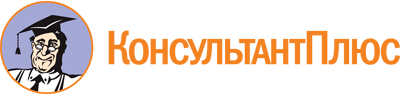 Постановление Правительства Новосибирской области от 15.01.2019 N 3-п
(ред. от 05.07.2022)
"О Молодежном правительстве Новосибирской области при Правительстве Новосибирской области"Документ предоставлен КонсультантПлюс

www.consultant.ru

Дата сохранения: 02.12.2022
 Список изменяющих документов(в ред. постановления Правительства Новосибирской областиот 05.07.2022 N 311-п)Список изменяющих документов(в ред. постановления Правительства Новосибирской областиот 05.07.2022 N 311-п)Список изменяющих документов(в ред. постановления Правительства Новосибирской областиот 05.07.2022 N 311-п)